The Aim, Motto and Principles of Girls' Brigade GB began as Christian mission amongst girls and young women, and is as committed to this today as ever before.That is why the leaders who work in GB want to work in partnership with their local church and other agencies to help young people to discover, embrace and live out what Jesus described as ‘life to the full’Although GB teams in the various countries express our mission in ways that are appropriate to their time and place, there are a few abiding statements that underpin the work we do and the activities in which we are engaged. AimTo help girls to become followers of the Lord Jesus Christ and through self-control, reverence and a sense of responsibility to find true enrichment of life.Principles:The (Girls’) Brigade Acknowledges Jesus Christ as Saviour and Lord according to the Scriptures and seeks to fulfil its aim to the Glory of One God, Father, Son and Holy SpiritWitnesses to the standard set by Jesus Christ and gives positive teaching on the Christian attitude to lifePromotes a just society where all people are equally valued.Motto (strap-line):Seek, serve and follow Christ.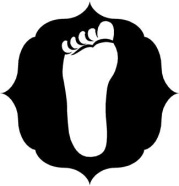 